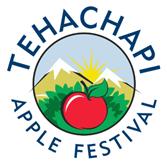 Best of Show Prizes	 (selection by Public Vote)Plaque for Best Car, Best Engine, Best Interior SUNDAY, OCT 13TH, 2019Cars Park at 9:30 am & exit at 4:00 pmNo early departures.Car show registration forms should be received by Oct 4th and will be limited to the first 50 entries received. Your Contact Information (Please print clearly)		 Name				 Car Club (if attending with a car club)    			  Mailing Address    				  City, State, ZIP   				  Phone 		Mobile Phone   	  Email Address    				  Vehicle Year 	Make 		Model	Registration — Cars : $20  Required Waiver of Liability, Release, and Payment  Information	On behalf of the entire group participating in the 2019 Tehachapi Apple Festival Car Show, I assume all risk of bodily injury, property damage, and personal damage that may occur by participating in the Tehachapi Apple Festival Car Show and, for myself/ourselves, their heirs, executors, and administrators, do hereby forever waive and release any and all claims against and agree to hold harmless the Tehachapi Apple Festival, Its committee, sponsors and volunteers, and the The City of Tehachapi, it's council members, officers, employees and agents of any kind from any and all claims which may be made for any cause whatsoever arising as a result of participation. Further, I hereby consent to allow my picture or likeness to appear in any official document, news release, sponsor advertisement and/or television and radio coverage of the events within or as part of the Tehachapi Apple Festival Car Show, and grant permission to use and/or publish photographic portraits, or pictures, video tape or film of me in which I may be included in whole, part, composite or reproductions thereof in black and white and/or color or otherwise made through any media now known, for art, advertising trade or any other similar lawful purposes whatsoever, including the publicity and promotion of this event itself, excluding commercial use of or by marketing sponsors.Print Name 	Signature  	Enclosed is Check # 		Check Amount	Date  	 Make check payable to Tehachapi Apple Festival • 785 Tucker Ave, PMB G 293 • Tehachapi, CA 93561Questions? Contact us at 818-519-7144 or email  applefest18@gmail.com.www.tehachapiapplefestival.com